TRƯỜNG TIỂU HỌC Y JÚTĐỀ THI MÔN TOÁN LỚP 5 CUỐI HỌC KÌ II NĂM HỌC :2019 – 2020I.	BẢNG MA TRẬN                       TRƯỜNG TIỂU HỌC Y J ÚTĐỀ  THI MÔN TOÁN LỚP 5 CUỐI HỌC KÌ II -NĂM HỌC : 2019 – 2020Khoanh vào chữ cái đứng trước ý trả lời đúng:Câu 1: Số gồm  hai mươi lăm đơn vị, mười tám phần trăm viết là: (1 điểm)M1Câu 2: Chữ số thuộc hàng phần trăm trong số thập phân 17,209 là ? (1 điểm)M1A. 9                                B. 0	              C. 1	D.2Câu 3: Số thập phân bé nhất trong dãy số 48,506;  48,605;  48,056;   48,065 là ? (1 điểm)M1Câu 4: Tỉ số phần trăm của 18 và 24 là : (1 điểm) M2Câu 5: Tìm số tự nhiên x sao cho 5,2 + 1,5 < x < 7,1; giá trị của x sẽ là:  (1 điểm)M2Câu 6:      Kết quả của phép tính  0,25 m3  +  0,25 m3  là :       ? (1 điểm)M2Câu 7: Một hình lập phương có tổng độ dài các cạnh là 180 m. Diện tích một mặt của hình lập phương đó là:(1điểm) M3Câu 8  Trên một thửa ruộng hình chữ nhật có diện tích 1200m2. Người ta sử dụng một nửa diện tích đó để trồng lúa, phần còn lại dung để trồng ngô.a) Diện tích đất trồng lúa là bao nhiêu mét vuông?b) Nếu cứ 1m2  thu hoạch được 10 ki-lô-gam lúa thì với diện tích trồng lúa như trên  thì người ta thu hoạch được bao nhiêu ki-lô-gam lúa?(2điểm)M3Bài 9. Tính nhanh (1 điểm)M4                      + 9 % + + 0,24 =                                                                   Cư Bao,, ngày 26 tháng 6 năm 2020      Duyệt của chuyên môn                                             Người ra đề         Vũ Thị Hiền	                                               Bùi Thị Chi                                                HƯỚNG DẪN ĐÁP ÁN MÔN TOÁN LỚP 5Mỗi câu trả lời đúng 1 điểmCâu 8 :  2 điểm                               	Bài giải                                               a) Diện tích đất trồng lúa là:                                                   1200 : 2 = 600 (m2)	b)Số ki-lô-gam thóc thu hoạch được là:                                                   600 x 10 = 6000 (kg)                                                              Đáp số: a) 600m2                                                                            b) 6000kg.Bài 9.Tính nhanh:( 1 điểm ) 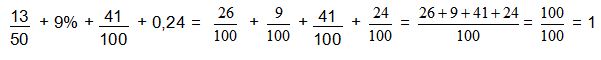                                                                         Thứ........ngày ....tháng... năm 2020Trường TH Y Jút                                      ĐỀ KIỂM TRA CUỐI HỌC KÌ IIHọ Và Tên : ………                                                MÔN : TOÁNLớp : 5A                                                                Thời gian : 40 phút            Khoanh vào chữ cái đứng trước ý trả lời đúng:Câu 1(1 điểm): Số gồm  hai mươi lăm đơn vị, mười tám phần trăm viết là: Câu 2(1 điểm): Chữ số thuộc hàng phần trăm trong số thập phân 17,209 là ? A. 9                                B. 0	              C. 1	D.2Câu 3(1 điểm): Số thập phân bé nhất trong dãy số 48,506;  48,605;  48,056;   48,065 là ? Câu 4(1 điểm): Tỉ số phần trăm của 18 và 24 là : Câu 5(1 điểm): Tìm số tự nhiên x sao cho 5,2 + 1,5 < x < 7,1; giá trị của x sẽ là:  Câu 6(1 điểm):    Kết quả của phép tính  0,25 m3  +  0,25 m3  là :   ? Câu 7(1 điểm): Một hình lập phương có tổng độ dài các cạnh là 180 m. Diện tích một mặt của hình lập phương đó là:Câu 8(2 điểm):  Trên một thửa ruộng hình chữ nhật có diện tích 1200m2. Người ta sử dụng một nửa diện tích đó để trồng lúa, phần còn lại dung để trồng ngô.a) Diện tích đất trồng lúa là bao nhiêu mét vuông?b) Nếu cứ 1m2  thu hoạch được 10 ki-lô-gam lúa thì với diện tích trồng lúa như trên  thì người ta thu hoạch được bao nhiêu ki-lô-gam lúa?........................................................................................................................................................................................................................................................................................................................................................................................................................................................................................................................................................................................................................................................................................................................................................................................................................................................................................................................................................................................Bài 9.Tính nhanh:( 1 điểm )                       + 9 % + + 0,24 =........................................................................................................................................................................................................................................................................................................................................................................................................................................................................................................................................................................................................................................................................................................................................................................................................................................................................................................................................................................................Mạch kiến thức,kĩ năngSố câu và số điểmMức 1Mức 1Mức 2Mức 2Mức 3Mức 3Mức 4Mức 4TổngTổngMạch kiến thức,kĩ năngSố câu và số điểmTNKQTLTNKQTLTNKQTLTNKQTLTNKQTL   Số họcSố câu32151   Số họcSố điểm3,02,01,05,01,0   Số họcCâu số1,2,34,59  Đại lượng Số câu11  Đại lượng Số điểm1,01,0  Đại lượng Câu số61   Hình họcSố câu11   Hình họcSố điểm1,01,0   Hình họcCâu số7Giải toán có lời văn Số câu11Giải toán có lời văn Số điểm2,02,0Giải toán có lời văn Câu số8TổngSố câu3311172TổngSố điểm3,0301,02,01,07,03,0A. 25,018B. 205,18C. 25,18D. 25,108A. 48,506B. 48,605C. 48,065D. 48,056A. 60%B. 65%C. 70%D. 75%A. 6      B. 7      C. 5         D. 4A. 500 000cm3.B. 50 000cm3.C. 5 000 000cm3       D. 5 000cm3.A. 215 cm2                           B.220 cm2C. 225 cm2       D. 230 cm2Câu 1: CCâu 2 : BCâu 3: DCâu 4 : DCâu 5 : BCâu 6 : ACâu 7 : CĐiểmNhận xét của giáo viênA. 25,018B. 205,18C. 25,18D. 25,108A. 48,506B. 48,605C. 48,065D. 48,056A. 60%B. 65%C. 70%D. 75%A. 6      B. 7      C. 5         D. 4A. 500 000cm3.B. 50 000cm3.C. 5 000 000cm3       D. 5 000cm3.A. 215 cm2                           B.220 cm2C. 225 cm2       D. 230 cm2